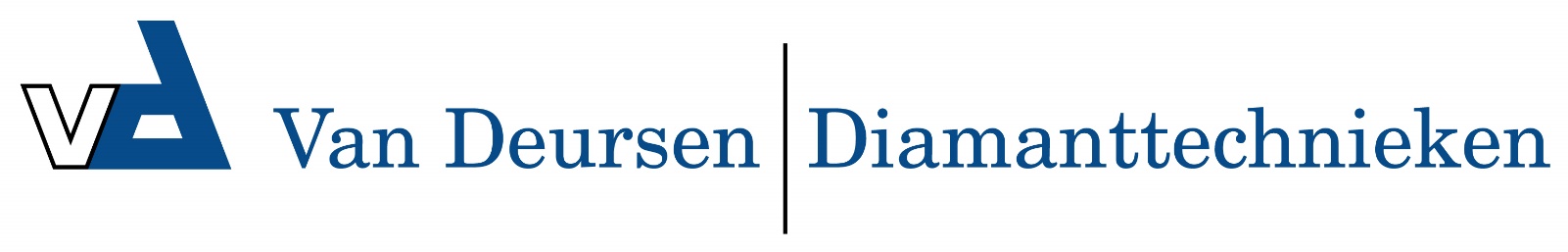 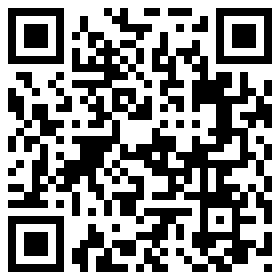 Unifix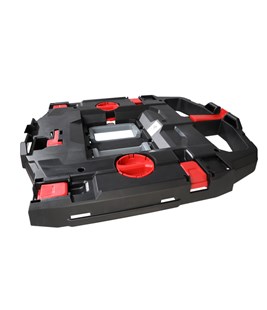 STARMIX Accessoire UNIFIX Adapterplaat 449432UNIFIX. One for all! Met de UNIFIX adapterplaat kunnen alle gangbare boxen, zoals de Systainer Classic, de T-lock en Midi alsook de Sortimo/Bosch (L-Boxx) bevestigd worden. Geschikt voor de Starmix ISP iPulse & ISC modellen!Afmetingen LxBxH (cm)45x39x7,5Gewicht (kg)1,2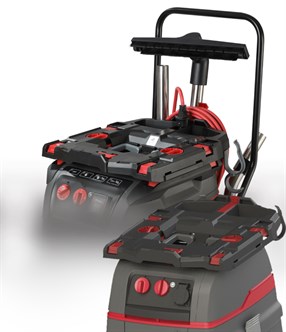 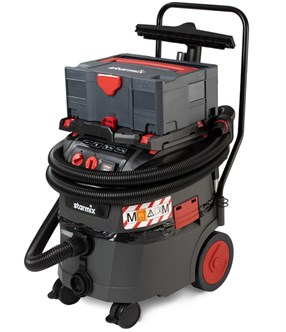 